Μήνυμα του Δημάρχου Λαμιέων Νίκου Σταυρογιάννη για το νέο έτοςΤο 2016, που ανατέλλει σε λίγες ώρες, ας είναι ένα ακόμα δύσκολο και ανηφορικό σκαλοπάτι που θα μας οδηγήσει όμως, επιτέλους, σε μια κοινωνία πιο δίκαιη και δημοκρατική, με αλληλεγγύη, συνοχή, προοπτική και ελπίδα. Σε μια πατρίδα που θα εξασφαλίζει στους ανήμπορους και στους οικονομικά ασθενέστερους μια αξιοπρεπή διαβίωση αλλά θα δίνει και προοπτική καλύτερης ζωής σε όλους και ιδιαίτερα στους νέους της χώρας μας. Εύχομαι σε όλους τους συμπολίτες μας χρόνια πολλά, χρόνια καλύτερα απ’ αυτά που βιώνει σήμερα η μεγάλη πλειοψηφία της ελληνικής κοινωνίας. Καλή χρονιά.			Από το Γραφείο Τύπου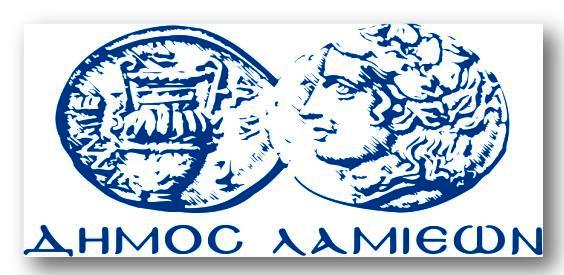 ΠΡΟΣ: ΜΜΕΔΗΜΟΣ ΛΑΜΙΕΩΝΓραφείου Τύπου& ΕπικοινωνίαςΛαμία, 31/12/2015